ASSUMPTION OF THE VIRGIN MARY UKRAINIAN ORTHODOX CHURCHECUMENICAL PATRIARCHATE OF CONSTANTINOPLE AND NEW ROME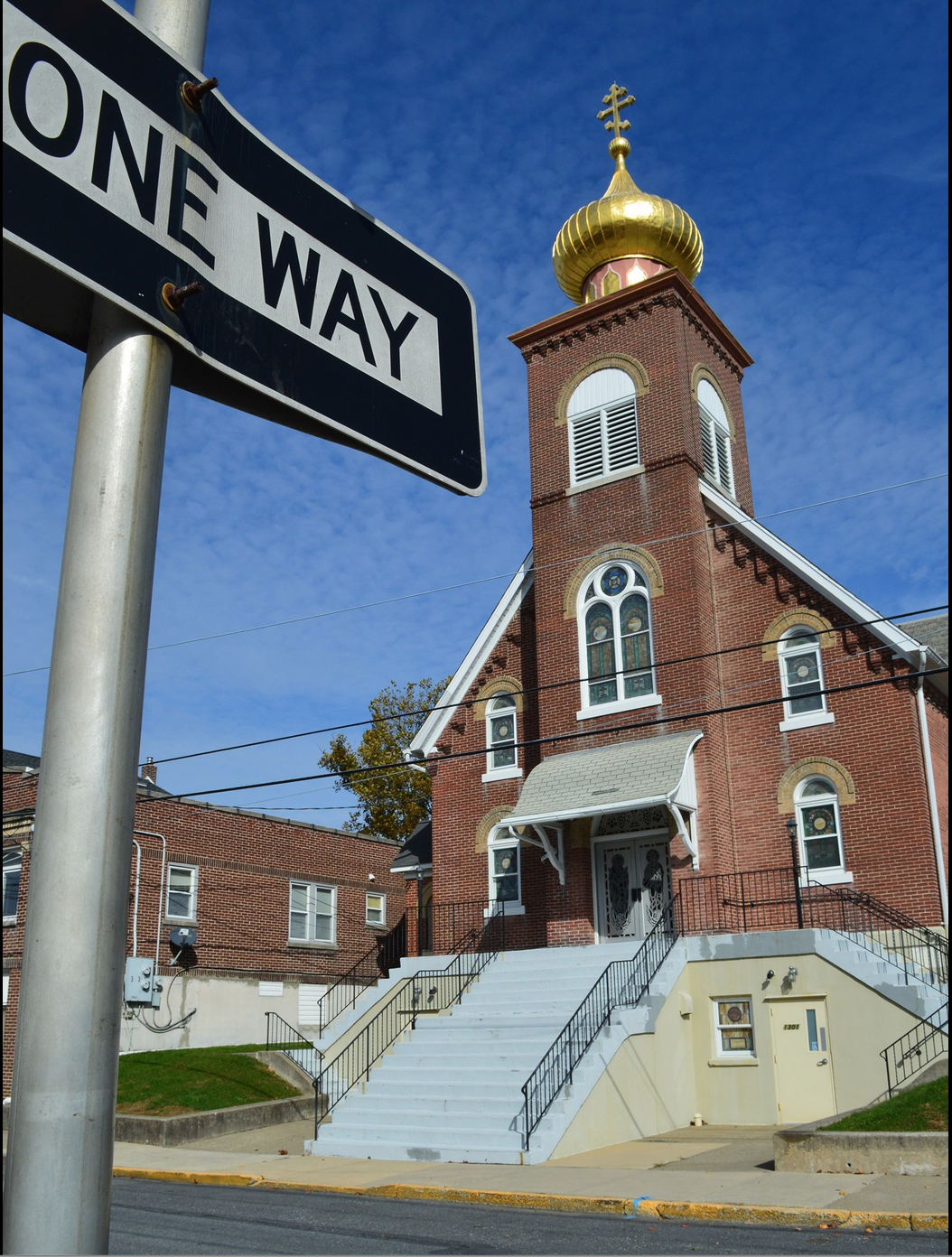 1301 Newport Avenue, Northampton, Pennsylvania 18067Rev. Fr. Oleg Kravchenko, RectorProtodeacon Mikhail Sawarynski, AttachedWebsites:	holyassumption.org and ukrainianorthodoxchurchusa.orgFacebook:	Assumption of the Virgin Mary Ukrainian Orthodox ChurchYouTube:	AVM UOC ChurchContacts:	Fr. Oleg Kravchenko - (484) 834-7261; olegkravchenko2212@gmail.comProtodeacon Mikhail – (H) (610) 262-3876); pravoslavni@rcn.comOffice – (610) 262-2882; avmuoc@gmail.comWebmaster, John Hnatow – john.hnatow@gmail.comLet’s pray for peace in Ukraine				Молімось за мир в Україні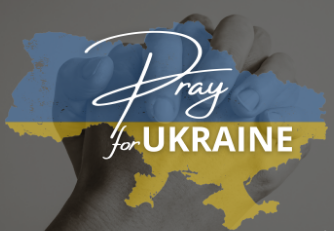 Sun. 10 Sep. (28 Aug.) 14th  SUNDAY after PENTECOST. TONE 5. SYNAXIS of the SAINTS of the FAR CAVES of St. THEODOSIUS in Kyiv. Ven. MOSES the Black of Scete. Righteous ANNA the Prophetess, Daughter of Phanuel, who met the Lord in Jerusalem. Uncovering relics of St. JOB of Pochaiyev (1651).                                                                    Readings: 2 Corinthians 1:21-2:4 & Galatians 5:22-6:2 Gospels: Matthew 22:1-14 & Luke 6:17-23    Blessing of youth and teachers for new Academic Year		  Sisterhood meeting		HAPPY GRANDPARENTS’ DAY!The Bulletin is sponsored by Bettyann and Janet Woyewoda in memory of their Mother , Pauline. The Bulletin is sponsored by Stephen and Melanie Unger in loving memory of Melanie’s brother, Michael, on the fifth anniversary of his falling asleep in the Lord.Liturgical Meneion & Scripture Readings  Mon. 11 Sep.	The Beheading of the Glorious Prophet, Forerunner, and Baptist John.(Fast Day)	Acts 13:25-32		Mk. 6:14-30	9:00 AM	Divine Liturgy AT HOLY PROTECTION, ALLENTOWN. 	Memorial service of the 9/11 terrorist attack victims upon the U.S. Tue. 12 Sep.	Sts. Alexander(340), John(595), and Paul (784), patriarchs of Constantinople. 	Gal. 2:21–3:7	Mk. 6:1-706:30 PM	MOLEBEN FOR UKRAINE (Our church) Wed. 13 Sep.	The Placing of the Cincture (Sash) of the Most Holy Theotokos (395-408). Gal. 3:15-22	Mk. 6:7-1304:00 PM	PILIGRIMAGE to the Miraculous Myrrh-Streaming Icon of Kardiotisa, Taylor, PA. Please let Fr. Oleg know if you want to go. Thu. 14 Sep.	Church New Year. St. Symeon Stylites(459) and his mother St. Martha(428). 1 Tim. 2:1-7	Lk. 4:16-22Fri. 15 Sep.	3,628 Martyrs who suffered at Nicomedia (3 rd-4th c.).Gal. 4:8-21	Mk. 6:45-53Sat. 16 Sep.	St. Phoebe, deaconess at Cenchreae near Corinth (1st c.). 1 Cor. 4:17–5:5	Mt. 24:1-13Great Vespers is cancelled. Fr. Oleg visits the Services at the Saint Sophia Seminary. Sun. 17 Sep.	09:00 AM	DIVINE LITURGY. PROPERS FOR THE LITURGY OF ST. JOHN CHRYSOSTOM Tropar Resurrection, T. 5: Let us, the faithful, praise and worship the Word, co-eternal with the Father and the Spirit, born for our salvation of the Virgin. In His Good Will He was lifted up on the Cross in the flesh, to suffer death, and to raise the dead, by His glorious Resurrection.Tropar of the Dormition, Tone 1: In giving birth, you preserved your virginity. In falling asleep you did not forsake the world, Birth-Giver of God. You were translated to life, Mother of Life, and through your prayers you deliver our souls from death.Tropar of the Saints of Kyiv Caves Tone 4: Today, with the whole assembly of the Venerable Monks, we honor the noetic sun and the radiant moon of the founding Fathers of the Caves; for they illumine the heavens of the Church, and enlighten those who toil in the darkness of the passions. By their prayers, they grant help from Christ God in all sorrows, and they pray for the deliverance of our souls.Kondak of the Resurrection, Tone 5: You descended into Hell, my Savior, destroying its gates as the Almighty, resurrecting the dead as Creator and destroying the sting of death. You have delivered Adam from the curse, Lover of all Mankind. Therefore, we all cry out to You: Lord, save us.Glory… Kondak of Kyivan Saints, T. 8: Chosen from all sorts of God-pleasers, O Venerable Monks of the Caves, you have shone forth in these hills by your virtues. The earth has not hidden your deeds, but Heaven was opened to you. Therefore, we offer hymns of praise to God, Who glorified you. Since you have boldness, make intercession by your prayers, that we who honor you may be delivered from all misfortunes, since you are our intercessors before God.Now and ever… Kondak of the Dormition, Tone 2: Neither the tomb nor death had power over the Birth-Giver of God; she is ever watchful in her prayers and in her intercession lies unfailing hope. For as the Mother of Life, she has been translated to life by the One Who dwelt within her ever-virginal womb.Prokimen of the Resurrection, Tone 5: You, O Lord, shall protect us and preserve us from this generation forever. Verse: O Lord, save me, for there is no longer any righteous man.Prokimen of the Saints, Tone 7: Precious in the sight of the Lord is the death of His saints.Readings:  2nd  Corinthians 1:21-2:4 & Galatians 5:22-6:2  Alleluia Verses, Tone 5. Of Your mercies O Lord, I will sing forever; unto generation and generation I will proclaim Your truth with my mouth.You said: Mercy will be established forever and My truth will be prepared in the heavens.Blessed is the man who fears the Lord; He shall greatly delight in His commandments.Gospels:  Matthew 22:1-14 & Luke 6:17-23Communion Hymn: Praise the Lord from the heavens. Praise Him in the Highest. The righteous shall be in everlasting remembrance. They shall not be afraid of evil tidings. Alleluia (3X)- View the Joy of the Feast of the Dormition of the Mother of God, AND  the baptism of David Kravchenko at https://www.uocofusa.org/news_230831_1- Church School starts September 17th. Every Sunday: Mrs. Mary Ost (Preschool/ Elementary) 8:55-9:20 AM. Mrs. Karen Osmun (Secondary) at 8:45-9:15 AM. Welcome all children and youth.- The Myrrh Streaming Iveron Mother of God Hawaii Icon is visiting St. Paul Antiochian parish in Emmaus on Wednesday September 13th @ 6:20pm . Paraklesis Service at 6:30 pm. - Parish picnic at Wayne Grube Park on September 30, beginning at 12:00-4:00PM followed by Vesper Service at the park.  Everyone is invited to attend the picnic for fun and fellowship.    - Parish outing to the Sight and Sound Theater, Lancaster – Mary Ost booked tickets for Miracle of Christmas Show at 3 pm on December 28. Please let Mary know by November 1 if you go or sign-up downstairs. Youth are free.- We are back! Pierogi schedule: October 12, 26. First come, first served (until we reach 300 dozen). Please volunteer for peeling, cooking/mashing, pinching, running and clean-up.- Register – We will have 2 Christmas pysanky workshops on November 4, 2023. Participants will write 2 Christmas-themed eggs that will have a gloss coating, holder and ribbon. $35 per person. There are six remaining spots for the workshops! If you want to attend this unique hands-on workshop, contact Jessie Hnatow at jessie.hnatow@gmail.com or text her at 610-428-8389.- Virtual Bible Study Day - every Wednesday via Zoom: №1 Pan-Orthodox at 12 PM.                Meeting ID: 576 301 6482. Passcode: 238492.  №2 with a professor of Saint Sophia Seminary Fr. Demetrios 7 PM. Ask Fr. Oleg for the link.- For Food Bank: baby foods, canned potatoes, and meats, tuna, pasta, sauces, mac. & cheese.  BIRTHDAYS:	14 Sept…Linda Winters	16 Sept…Gabriel Sawarynski               МНОГАЯ ЛІТА! MANY YEARS!NECROLOGY:  Ukrainian civilians and soldiers, killed in the Russian invasion.10 Sept…Ol’ha Sabadash (infant) ’23, Barbara Sawka ’42, John Yost ’98, 	Katherine Steidinger ‘10                                            11 Sept…Victims of the terrorist attack upon the U.S. ’01, John Magerka ’61, 	Paul Kuchinos ’04, Pauline Woyewoda ’07, Michael Smallen Jr. ‘1812 Sept…Peter Vitushinsky ’72, Maria Kap ‘0113 Sept…Elizabeth Faryna (infant) ’23, Peter Bochniak ‘6014 Sept…Andrew Marnick ’81	15 Sept…Mary Lubianecki ’57                           16 Sept...Volodymyr Nazar (infant) ’25, Anna Lelo ’00, Zenovia Marincek ’05, 
 Vasyl Poshter ’02, Nicholas Parchomenko ’16	      ВІЧНА ПАМ’ЯТЬ! MEMORY ETERNAL!PRAYER FOR THE HEALTH & SALVATION OF THE AFFLICTED: Ukrainian soldiers and civilians, wounded during the Russian aggression, Paul Kochenash, Justin Ost, Helen Crayosky, Barbara Grason, Rosemarie Pypiuk, priest Gerald Ozlanski, priest Vasyl Dovgan, Matthew Vitushinsky, Nadine Savitz, William Savitz, Nicholas Alexander, Vladimir Krasnopera, Tom Petro Jr., William Leszczuk, Mary Berger, Jessica Meashock, James Osmun, Zachary Y. Siyufy, Ruslana Reznik, Lubov Slonova, Raisa Melnychuk, Vasyl Beizyn, Elena Iaroshenko, Volodymyr Hranat, Ihor Broda, Matthew Barber, Debi Hutnick, Eric Hewko, Phil O’Brien, child Charlie, Juliana, Shirl Merolli, Kirk Swauger, Stephanie Donnelly, Danny Berro, child Alexandria, Elizabeth Pastushenko, Philippe Chasseuil, Aaliyah Osmun, Brendan Phillips, Adam Hewko, Andrew Thaxton, Susan Ferretti, Judy Albright, Daniel Kochenash, Christopher Mack, Joann Hoodmaker, Norman Betrous, Robert Zarayko Jr.The parable of the wedding garment opens before us a lesson of the highest consequence. By the marriage is represented the union of humanity with divinity; the wedding garment represents the character which all must possess who shall be accounted fit guests for the wedding.Let’s watch The Chosen - an American Christian historical drama television series. It is created, directed and co-written by filmmaker Dallas Jenkins, it is the first multi-season series about the life and ministry of Jesus of Nazareth. The series centers on Jesus and the different people who met and followed or otherwise interacted with him. After Jenkins noted there had never been a multi-season, episode-based portrayal of Jesus that could be "binge watched" like shows on streaming mediums such as Netflix, he set out to create the series in partnership with Angel Studios, formerly VidAngel. With the intention of differing from previous portrayals of Jesus, he crafted a story arc which focused more on the people who encountered Jesus and viewing him through their eyes. He has stated in interviews that he sought to present Jesus in a way that was more "personal, intimate, and immediate".The show's producers have used innovative methods for finance and release, primarily through crowdfunding on the Angel Studios platform. Fundraising for the first season as well as subsequent ones continues to make The Chosen the most successful crowdfunded TV series or film project. As of 2021, viewers had contributed $40 million towards its production. In late 2022, the creators partnered with a new nonprofit company, the Come and See Foundation, to manage funding, which allows contributors to receive a tax deduction for their contribution.In addition to crowdfunding and the pay-it-forward model, revenue is also generated through several other methods. The show is licensed to other streaming platforms and TV networks, such as Amazon Prime Video, Peacock, and Netflix. Merchandise and video sales provide additional sources of revenue, as have limited premiere runs in cinemas. New episodes are initially made available on the show's website and app for free. Later, they are made available through various streaming platforms and TV networks. Some episodes, particularly season debuts and finales, have been released in theaters before coming out for free.According to an analysis commissioned by the producers, 108 million had seen at least part of the show as of 2022. Translation into as many as 600 languages is being funded by the Come and See Foundation.	(wikipedia.org)Reviews: “The Chosen is far and away the best on-screen depiction of the life of Christ-either mini-series or movie. The writing and character development are exceptional. It's as captivating as The Passion, yet in so many ways more human and relatable. My family and I keep re-watching them just to get one more glimpse of the Son of Man. The miracles are deeply moving and will bring you to tears”.	(www.imdb.com)“The Chosen is one of the most engaging Bible-inspired productions I've seen. Surprisingly funny and relatable, we continue watching episode after episode not because we feel obligated to support it as a dutiful Christians, but because it's compelling”.	(rottentomatoes.com)ORTHODOXY AROUND THE WORLDFeast of the Transfiguration was celebrated by Patriarch Theophilos III on Mt. Tabor near the Sea of Galilee.A penitential procession of Latvian Orthodox began in Riga, at Icon Made by Hands Church to the Transfiguration Skete in Valgunde.Ecumenical Patriarch Bartholomew I served the Divine Liturgy for the Feast of the Dormition of the Mother of God at the Sumela Monastery in Trebizond, Turkey.30 catechumens were baptized on the Feast of the Dormition in the Church of Ss. Cosmas & Damian in Kampala, Uganda.FOCUS North America, a pregnancy & family resource center opened a new facility in Houston, TX to provide food, jobs, shelter to the needy.Holy Orthodoxy is spreading in Latin America. Through the efforts of Fr. Daniel Ene, three new Orthodox churches have opened up in Ecuador, Colombia and Mexico. And the new Church of San Juan Climaco is being built in San Germain, Puerto Rico.Pan-Orthodox celebrations were held at St. Paraskeva Macedonian Orthodox Church, Sydney, Australia led by Bishop Mihail who personally brought her relics to the church from Rome.Additions in UkrainianЄвангеліє від Матфея 22:1-14. Ісус, продовжуючи говорити їм притчами, сказав: 2 Царство Небесне подібне до чоловіка-царя, який справляв весілля синові своєму. 3 І послав рабів своїх покликати запрошених на весілля; і не схотіли прийти. 4 Знову послав інших рабів, говорячи: скажіть званим: ось я приготував мій обід, телят моїх і, що відгодоване, заколоте, і все готове; приходьте на весілля. 5 Але вони, знехтувавши те, пішли, хто на своє поле, а хто на свої торги. 6 Інші ж, схопивши рабів його, скривдили і вбили їх. 7 Почувши про це, цар розгнівався і, пославши військо своє, винищив тих убивць і спалив місто їхнє. 8 Тоді говорить він рабам своїм: весілля готове, а покликані не були достойні. 9 Отже, ідіть на роздоріжжя і всіх, кого знайдете, кличте на весілля. 10 І раби ті, вийшовши на дороги, зібрали всіх, кого тільки знайшли, і злих і добрих; і весілля наповнилося гістьми. 11 Цар, увійшовши подивитись на гостей, побачив там чоловіка, вбраного не у весільний одяг. 12 І каже йому: друже, чому ти ввійшов сюди, не маючи весільного одягу? Він же мовчав. 13 Тоді цар сказав